SUPPLEMENTAL DIGITAL CONTENTAppendix A – Complete Inclusion and Exclusion CriteriaInclusion Criteria:19 years old or greateradmitted to the Intensive Care Unitsuspected infectionat least 2 SIRS criteria:HR > 90RR > 20 or paCO2 < 32 mmHgTemperature > 38C or <36CWBC > 12000/uL or < 4000/uL or >10% band formsany sign of end-organ damage GCS < 15new seizurenew lateralizing neurologic signsnew brady- or tachyarrhythmiahypotension: SBP < 90 mmHg or 40 mmHg below baselinehypoxemia: spO2 or saO2 less than 90%new need for mechanical ventilationjaundiceupper GI bleedlower GI bleedoliguria or anuriaazotemiaplatelet < 100INR > 1.5Exclusion Criteria:not admitted to the ICUDo Not Attempt Resuscitation status upon ICU admissionDo Not Intubate status upon ICU admissionAppendix B – Members of The Medical City Sepsis Alert Working Group 2007-2018Irmingarda Gueco MDJude Erric Cinco MDMarissa Alejandria MDJose Emmanuel Palo MDDebbie Noblezada-Uy MDGerardo Briones MDJoanne Robles MDMay Agno MDArmi Carlos MDKaren Ilagan MDKelly Chiu MDStephanie Ang MDMarides San Juan MDNina Bumanglag MDRaul Destura MDMaan Ponte MDPatricia Puno-Ramos MDMeg Goco MDIsraeli Roque MDGemma Sarapuddin MDNicco Salalima MDMarian Vita Nova Sodusta MDRoland Reyes MDClaire Orden MDMa Patricia Therese Virata MDAgnes Cubillas MDMa Antonia Elisa Abello MDJoan Kristina Diaz MDLourdes Trinidad RNRina UriarteRose Leopando RNAlicia Inocencio RNCecil Contreras RNCarson Cortez RNAppendix C: TMC Sepsis Alert Pathway Version 1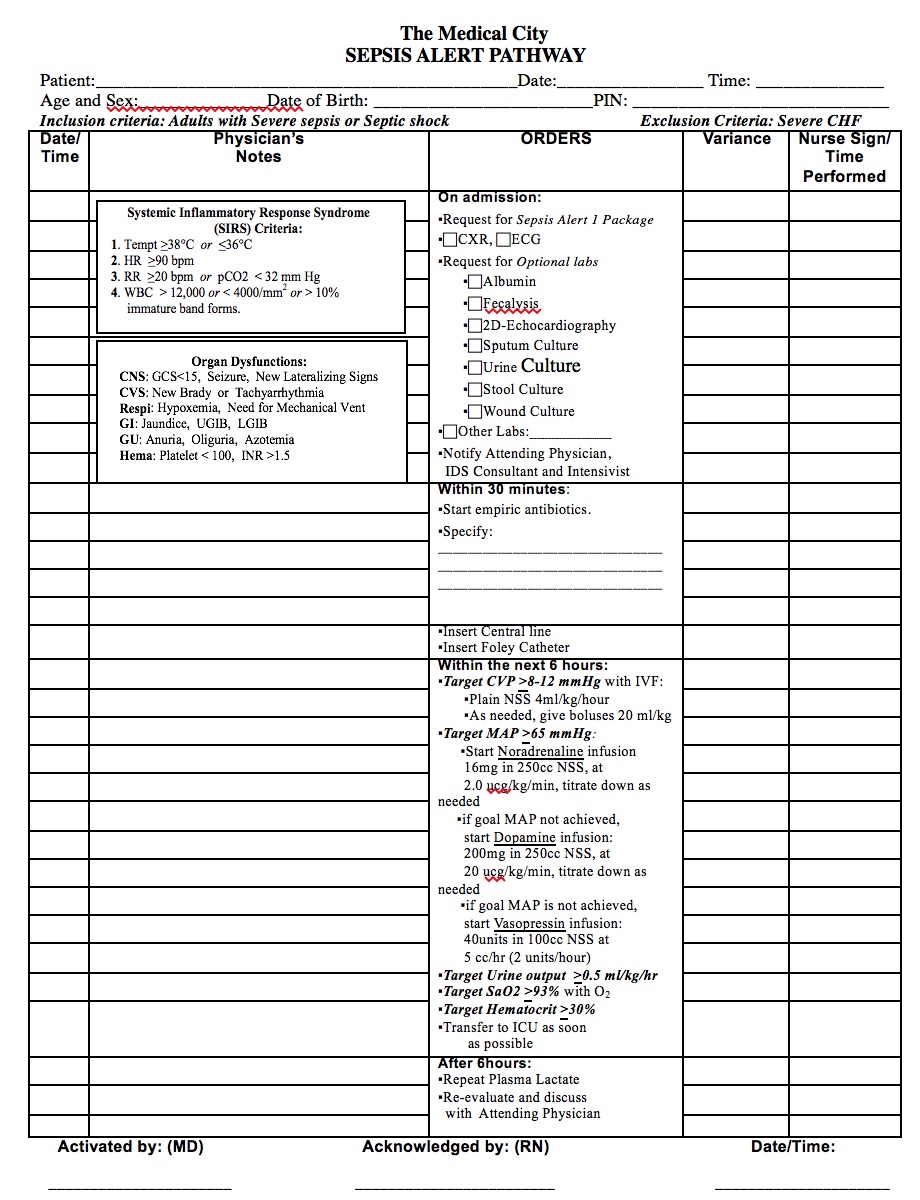 Appendix D: TMC Sepsis Alert Pathway Version 2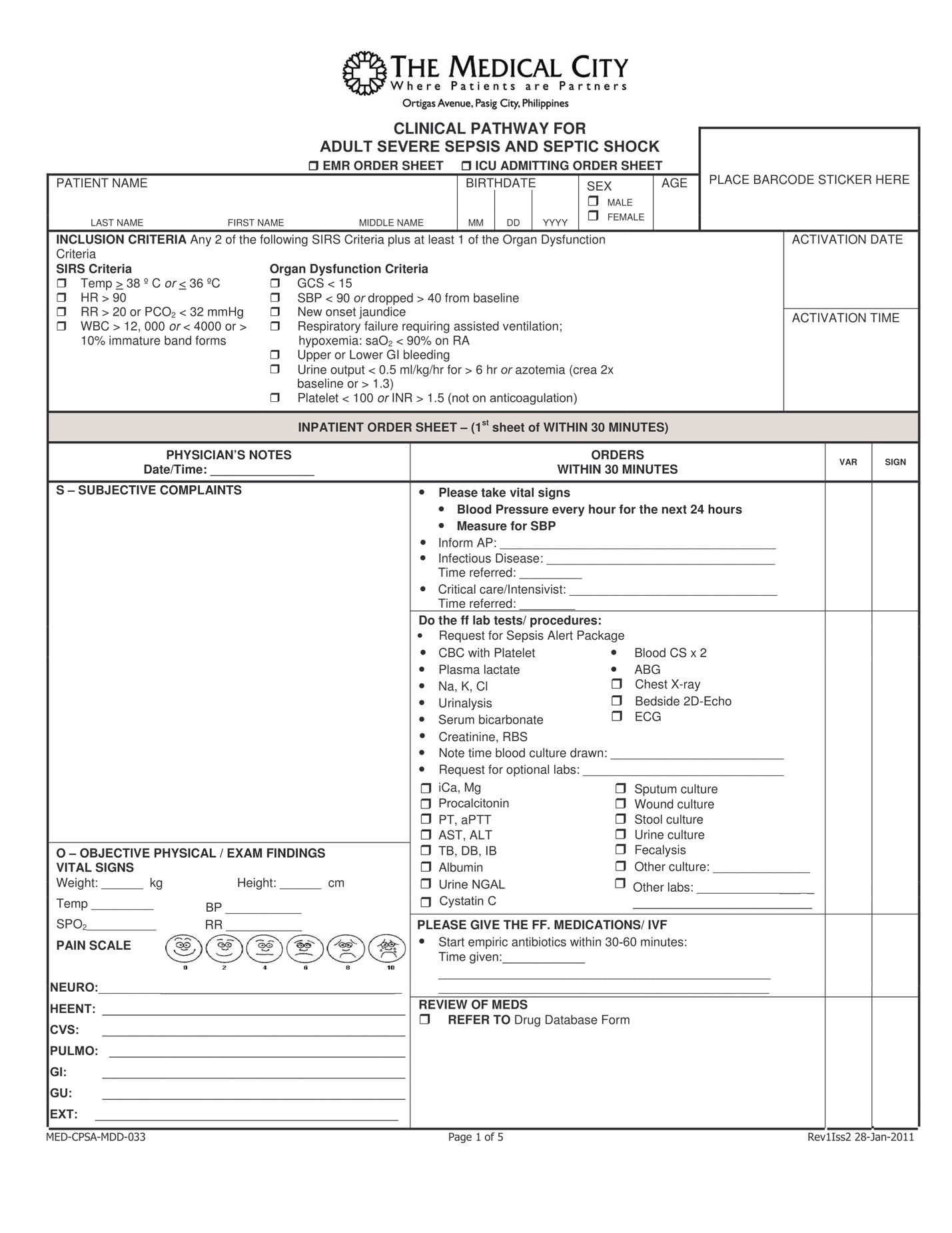 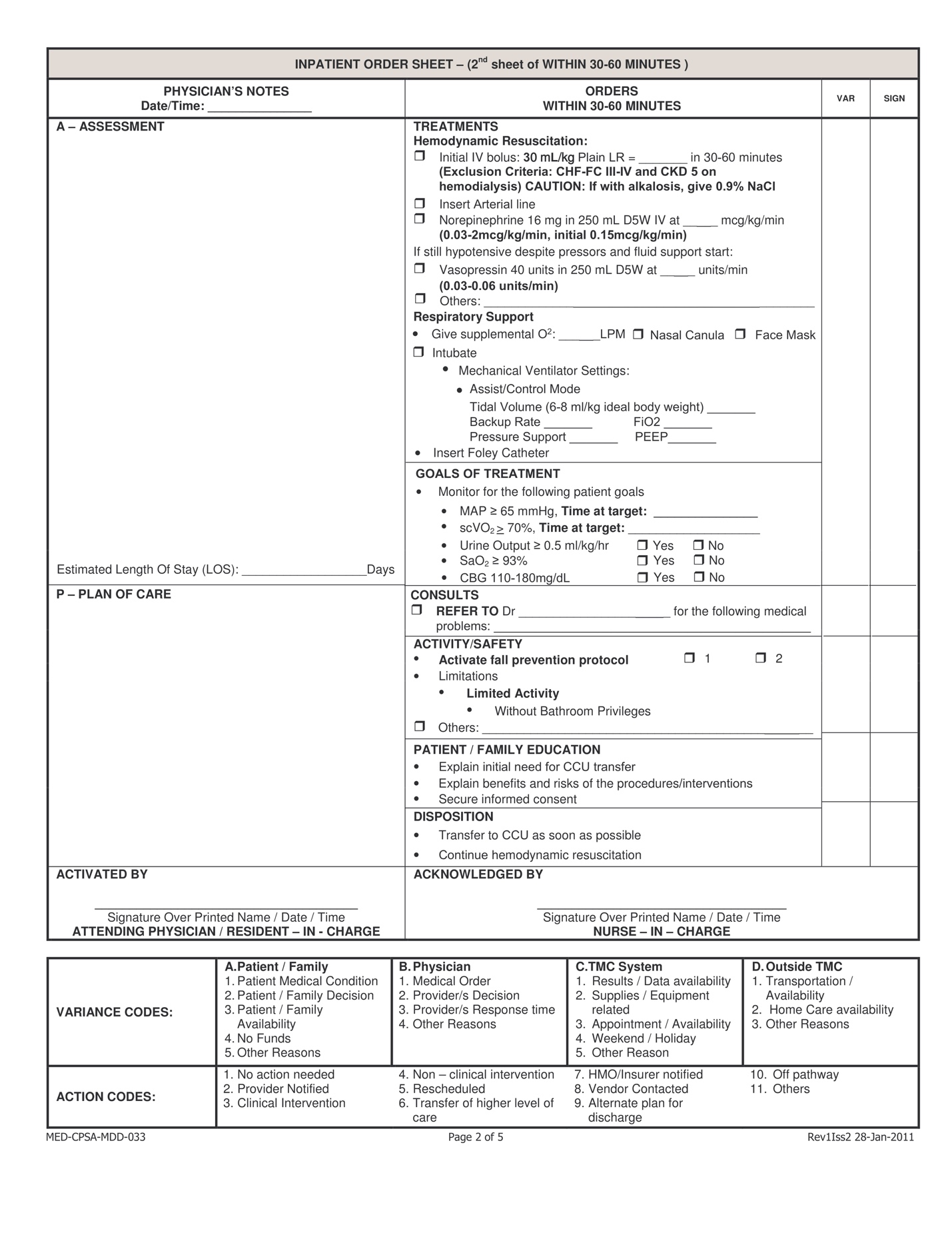 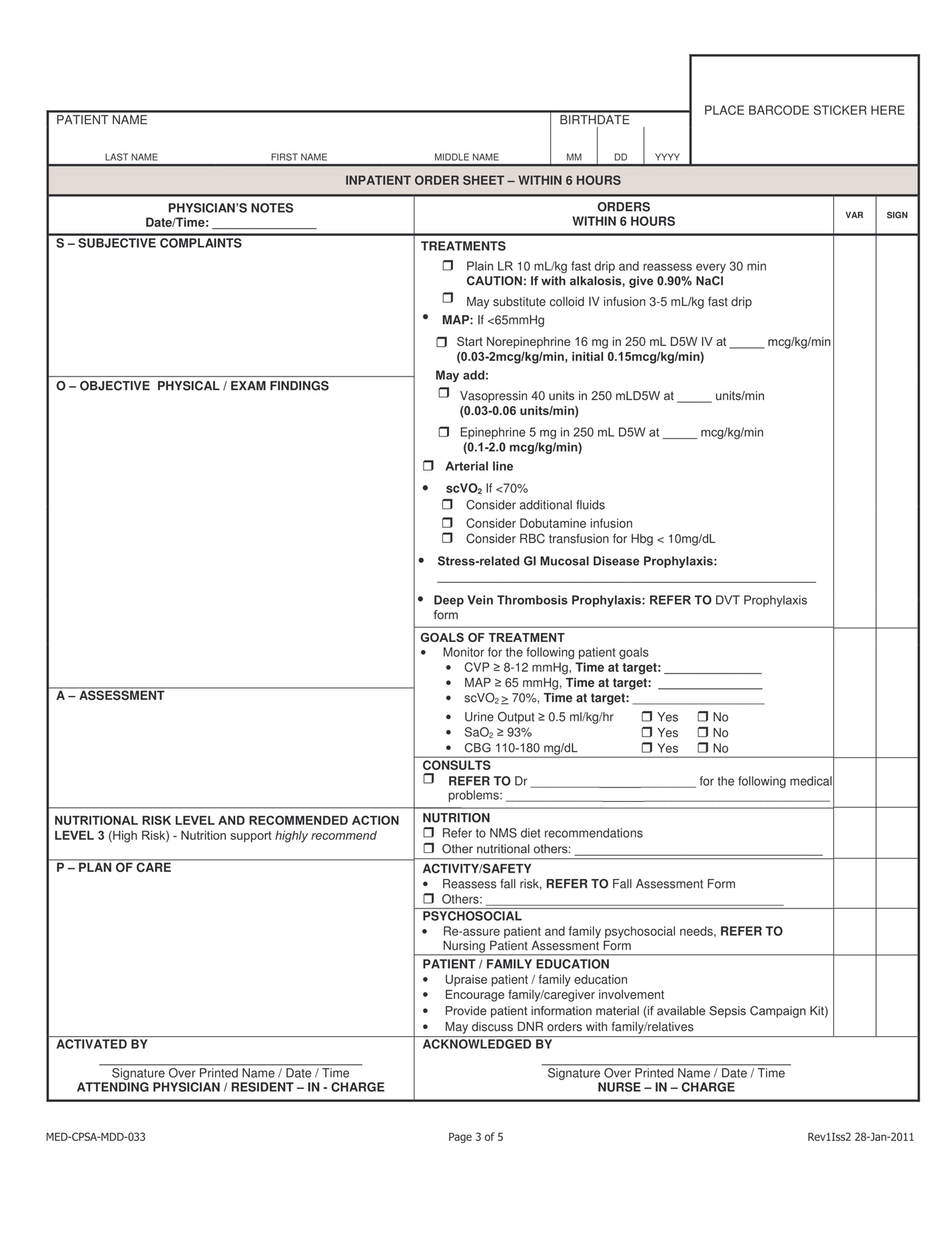 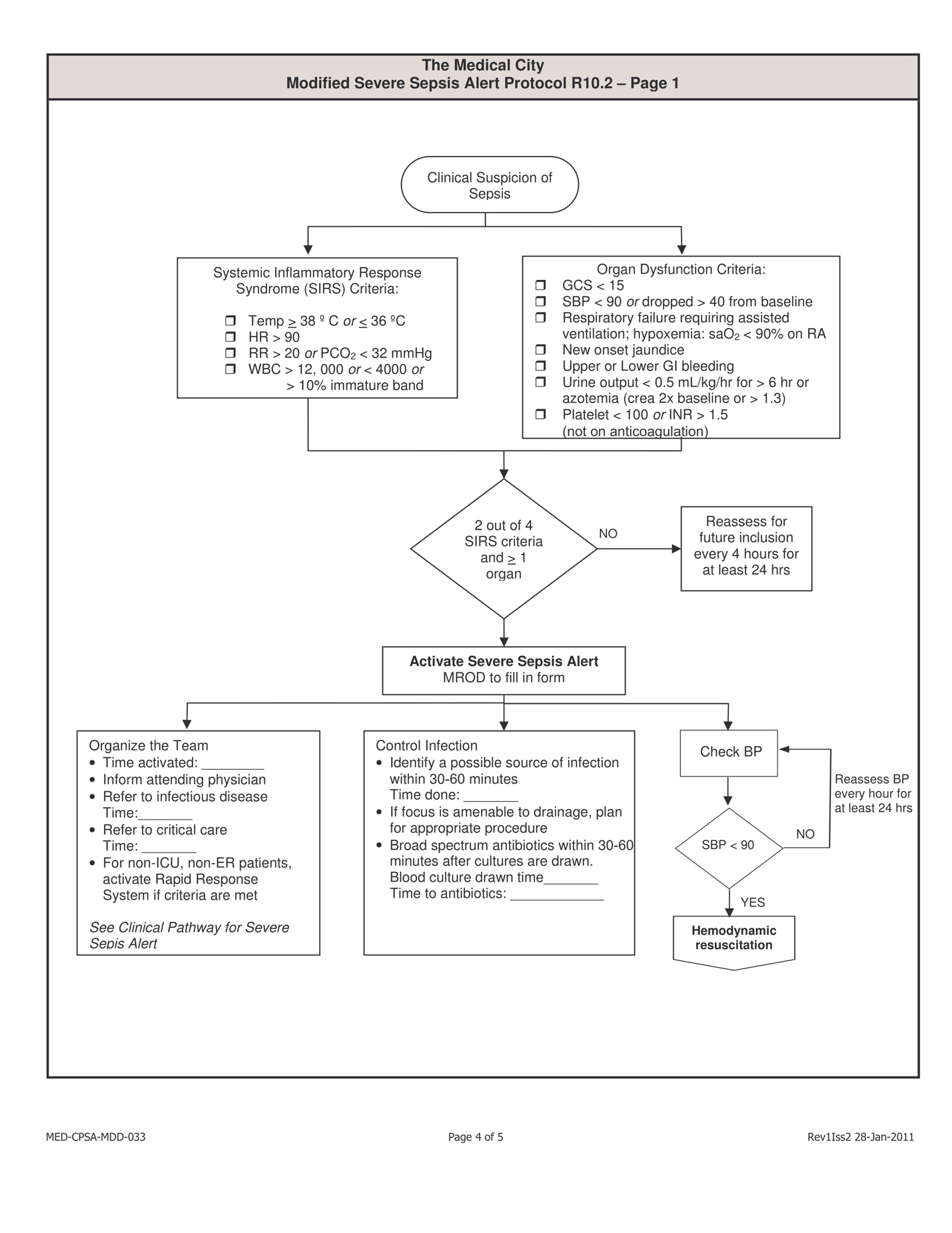 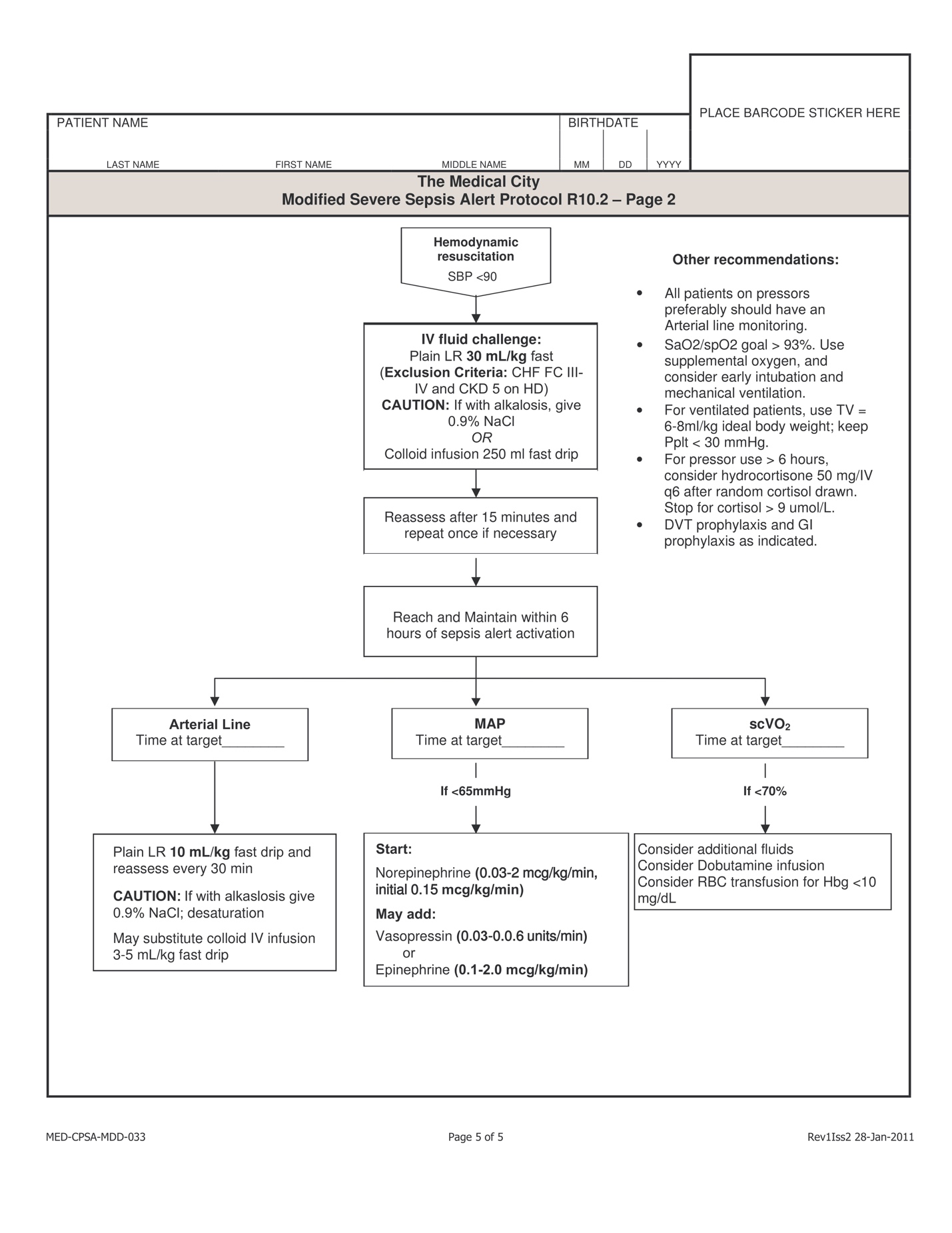 Appendix E – Control ChartsI. Risk-Adjusted Cumulative Sum Control ChartsWe constructed RA-CUSUM charts that plot the functions:Where weight  is calculated using:, the expected probability of mortality was estimated from the Apache II score of each patient.  is the specified odd ratio increase or decrease in mortality rate that the risk-adjusted CUSUM chart is set to detect. The control limit (CL) is the value that the chart needs to cross in order to “signal” a significant change in mortality. In this study, we set  at 1.5 for the max function and 0.5 for the min function in order to detect 50% increase and decrease in mortality, respectively. Control limit was set at 1.5 with an average run length (ARL) of 60 (approximately 6 months). 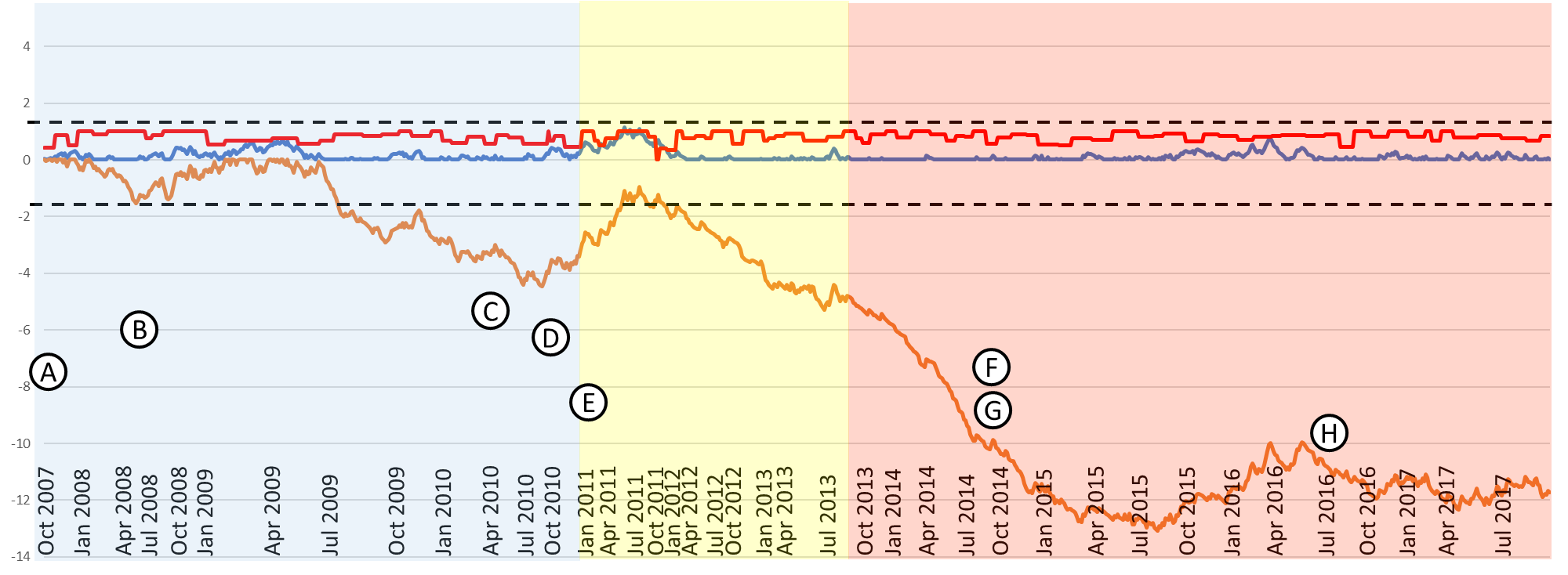 Figure 1. RA-CUSUM chart of entire population. Blue series – Max function with  of 1.5. Orange series – Min function with  of 0.5. Red series – quarterly pathway activation rates. Dashed lines indicate control limits at 1.5 and -1.5.  Implementation of Institutional changes and events are marked as follows: A. Pilot study of Sepsis Alert Pathway (Sept 2007), B. Hospital-wide launch of first version of the Sepsis Alert Pathway (May 2008), C. Start of fellowship in Critical Care Medicine (April 2010), D. Implementation of Rapid response system (Oct 2010), E. Implementation of RFID in ICU (Jan 2011), F. Start of residency in Emergency Medicine (September 2014), G. Purchase of ultrasound machine dedicated to the ICU (September 2014), I. Management directive regarding pathway activation (July 2016). Pathway version in implementation differentiated by the background: blue – version 1, yellow – version 2, red – version 3.  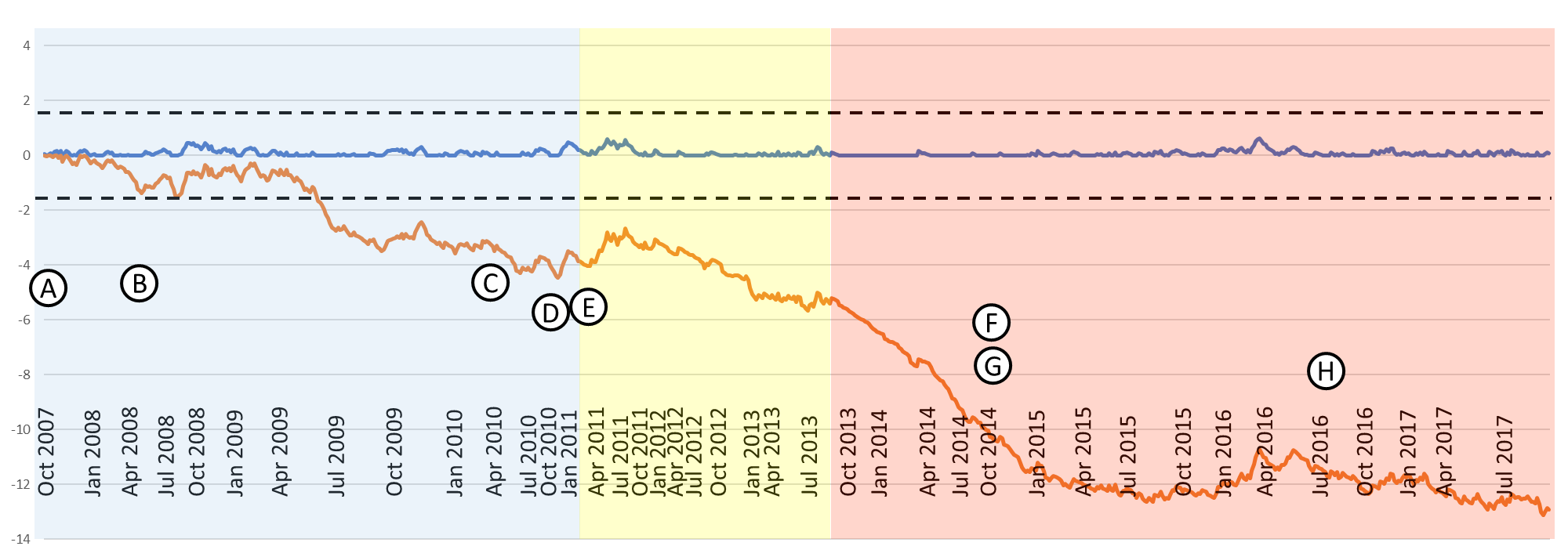 Figure 2. RA-CUSUM for Protocol-Based Group. Blue series – Max function with  of 1.5. Orange series – Min function with  of 0.5. Dashed lines indicate control limits at 1.5 and -1.5.  Implementation of Institutional changes and events are marked as follows: A. Pilot study of Sepsis Alert Pathway (Sept 2007), B. Hospital-wide launch of first version of the Sepsis Alert Pathway (May 2008), C. Start of fellowship in Critical Care Medicine (April 2010), D. Implementation of Rapid response system (Oct 2010), E. Implementation of RFID in ICU (Jan 2011), F. Start of residency in Emergency Medicine (September 2014), G. Purchase of ultrasound machine dedicated to the ICU (September 2014), I. Management directive regarding pathway activation (July 2016). Pathway version in implementation differentiated by the background: blue – version 1, yellow – version 2, red – version 3.  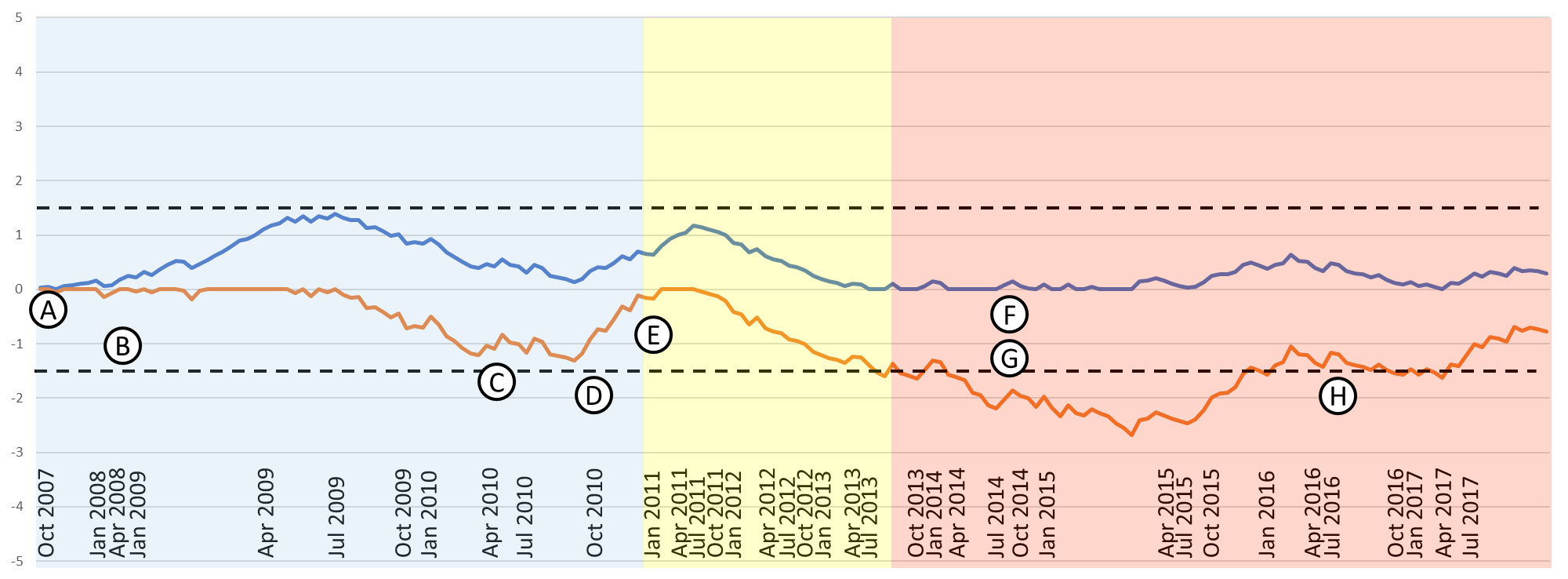 Figure 3. RA-CUSUM for Non-protocolized Management Group. Blue series – Max function with  of 1.5. Orange series – Min function with  of 0.5. Dashed lines indicate control limits at 1.5 and -1.5.  Implementation of Institutional changes and events are marked as follows: A. Pilot study of Sepsis Alert Pathway (Sept 2007), B. Hospital-wide launch of first version of the Sepsis Alert Pathway (May 2008), C. Start of fellowship in Critical Care Medicine (April 2010), D. Implementation of Rapid response system (Oct 2010), E. Implementation of RFID in ICU (Jan 2011), F. Start of residency in Emergency Medicine (September 2014), G. Purchase of ultrasound machine dedicated to the ICU (September 2014), I. Management directive regarding pathway activation (July 2016). Pathway version in implementation differentiated by the background: blue – version 1, yellow – version 2, red – version 3.  II. Risk-Adjusted Exponentially Weighted Moving Averages Control ChartThe RA-EWMA chart was derived using weighted average of sequential observations with most recent observations having the greatest weight12:CL was estimated from the variance of the function, assuming that  has a variance of zero12:Ninety-five percent upper and lower CLs were estimated as follows:Width parameter  is selected so that the in-control ARL (which corresponds to false positive rate) is suitably long while the out-of-control ARL (which corresponds to false negative rate) is suitably short13. Smoothing factor  is used to attenuate noise in the data and smooth an erratic risk model while still being able to detect sudden trend changes. Application of EWMA in critical care13 showed that  between 0.005 and 0.020 allow comparability of expected and observed outcomes. In this study,  was set at 0.01, OR at 2.0, and  at 2.07, hence having an in-control ARL of 1000 and an out-of-control ARL of 50 (approximately 5 months). 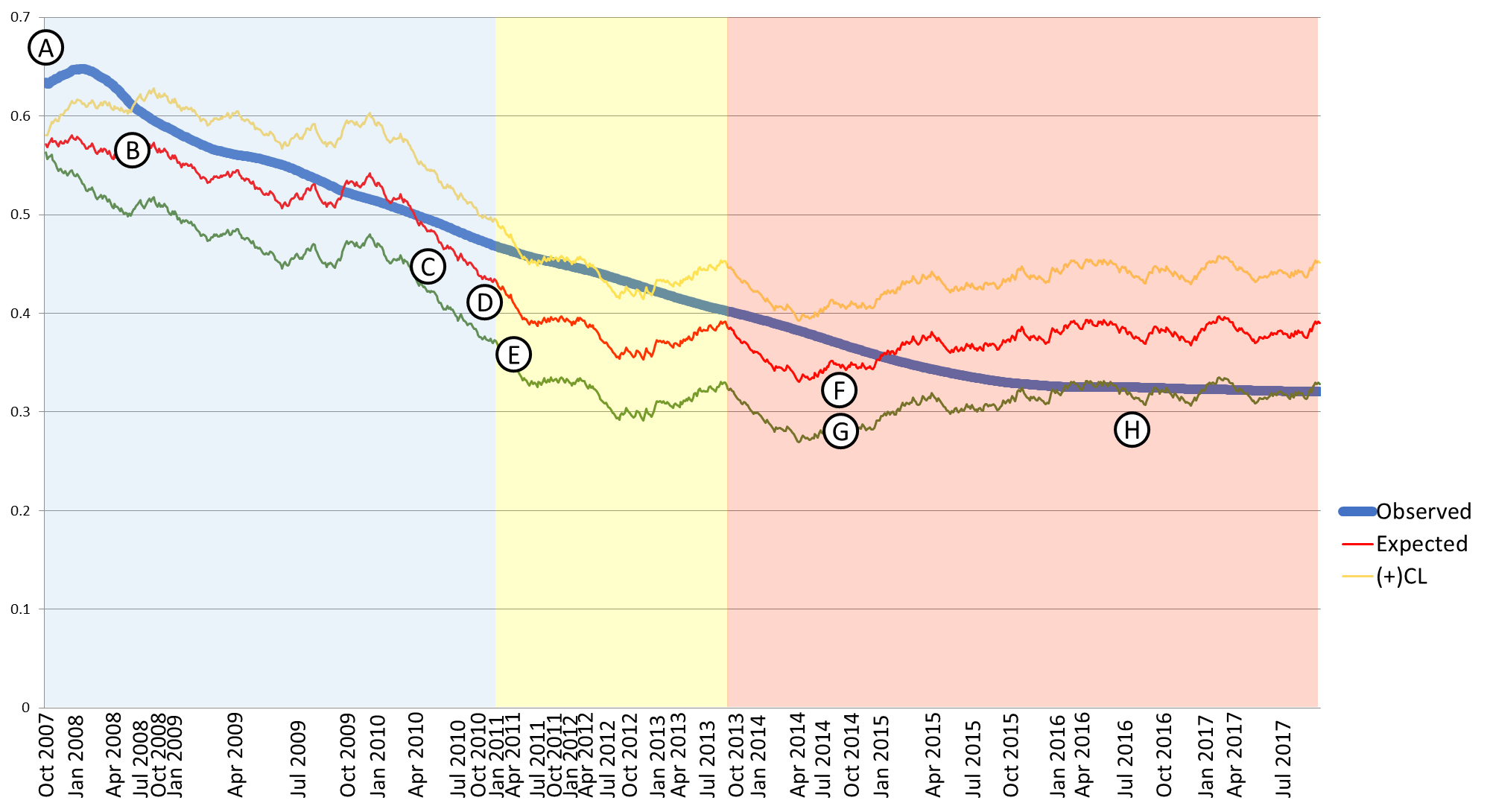 Figure 4. RA-EWMA chart of entire population. Blue series – Observed mortality. Red series – Predicted mortality. Yellow series – upper 95% confidence interval of control limit. Green series – lower 95% confidence interval of control limit. Implementation of Institutional changes and events are marked as follows: A. Pilot study of Sepsis Alert Pathway (Sept 2007), B. Hospital-wide launch of first version of the Sepsis Alert Pathway (May 2008), C. Start of fellowship in Critical Care Medicine (April 2010), D. Implementation of Rapid response system (Oct 2010), E. Implementation of RFID in ICU (Jan 2011), F. Start of residency in Emergency Medicine (September 2014), G. Purchase of ultrasound machine dedicated to the ICU (September 2014), I. Management directive regarding pathway activation (July 2016). Pathway version in implementation differentiated by the background: blue – version 1, yellow – version 2, red – version 3.  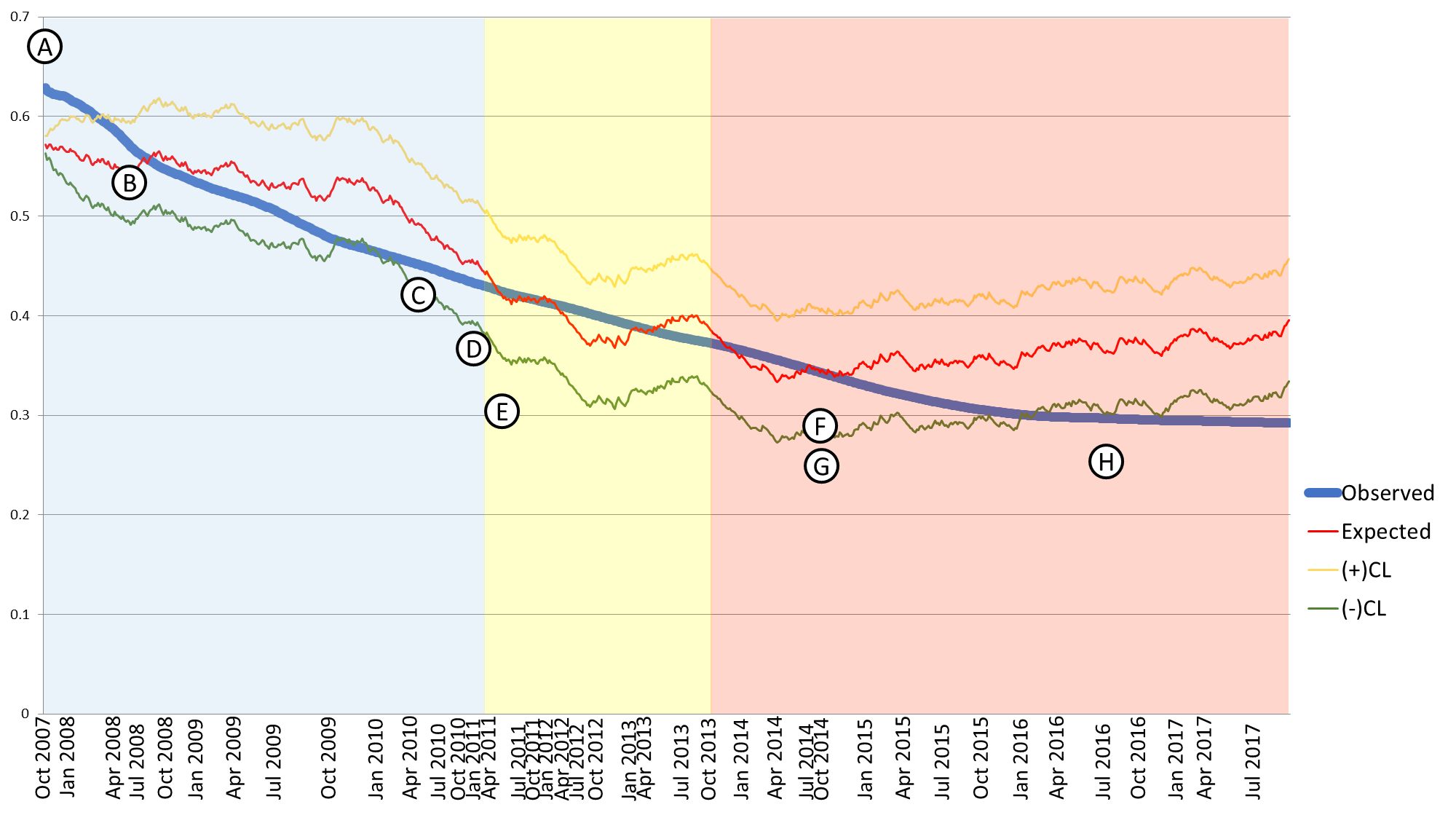 Figure 5. RA-EWMA chart of Protocol-based group only. Blue series – Observed mortality. Red series – Predicted mortality. Yellow series – upper 95% confidence interval of control limit. Green series – lower 95% confidence interval of control limit. Implementation of Institutional changes and events are marked as follows: A. Pilot study of Sepsis Alert Pathway (Sept 2007), B. Hospital-wide launch of first version of the Sepsis Alert Pathway (May 2008), C. Start of fellowship in Critical Care Medicine (April 2010), D. Implementation of Rapid response system (Oct 2010), E. Implementation of RFID in ICU (Jan 2011), F. Start of residency in Emergency Medicine (September 2014), G. Purchase of ultrasound machine dedicated to the ICU (September 2014), I. Management directive regarding pathway activation (July 2016). Pathway version in implementation differentiated by the background: blue – version 1, yellow – version 2, red – version 3.  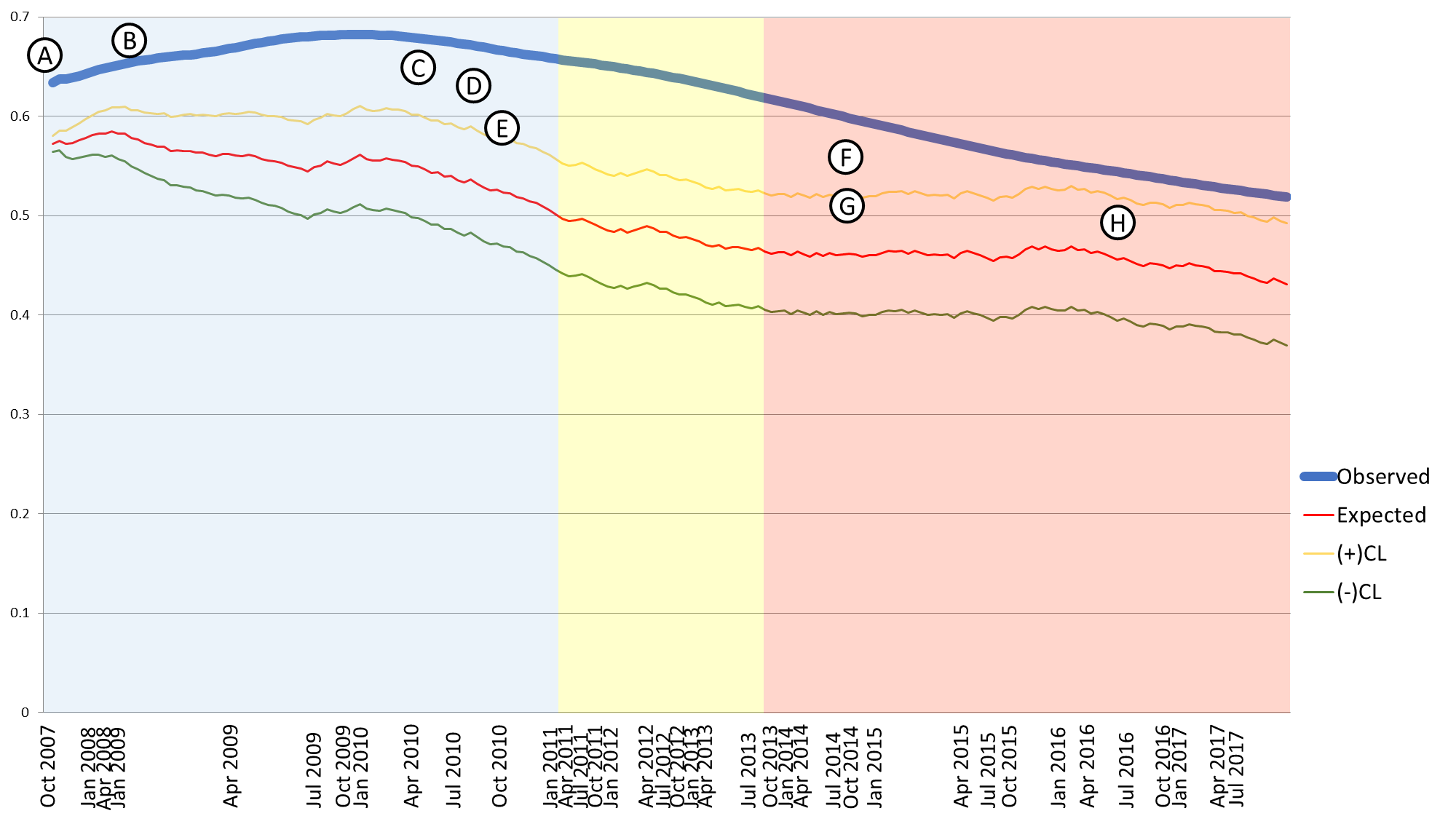 Figure 6. RA-EWMA chart of non-protocolized management group only. Blue series – Observed mortality. Red series – Predicted mortality. Yellow series – upper 95% confidence interval of control limit. Green series – lower 95% confidence interval of control limit. Implementation of Institutional changes and events are marked as follows: A. Pilot study of Sepsis Alert Pathway (Sept 2007), B. Hospital-wide launch of first version of the Sepsis Alert Pathway (May 2008), C. Start of fellowship in Critical Care Medicine (April 2010), D. Implementation of Rapid response system (Oct 2010), E. Implementation of RFID in ICU (Jan 2011), F. Start of residency in Emergency Medicine (September 2014), G. Purchase of ultrasound machine dedicated to the ICU (September 2014), I. Management directive regarding pathway activation (July 2016). Pathway version in implementation differentiated by the background: blue – version 1, yellow – version 2, red – version 3.  Appendix F: Patient Characteristics at Baseline and 6-hours into ResuscitationValues expressed as median with interquartile range*Chi-square** Mann-Whitney U testAppendix G – Propensity Matched AnalysisVariables entered into the equation:AgeFemale genderComorbid status (y/n)DM COPD Cancer CKD HTNCVDCirrhosisHIVHeart failureCoronary artery diseaseConnective Tissue DiseaseOrigin: ER/Floors/OR/other ICUsInitial Mean Arterial PressureInitial Heart RateSuspected septic focuscentral nervous system cardiovascular pulmonarygastrointestinalgenitourinaryskin or soft tissuebloodMortality x Pathway Cross-tabulation, Caliper = 0.2(Pearson’s Chi-square Analysis)Appendix H – Logistic Regression AnalysisBinomial Logistic Regression of Clinical Factors Affecting MortalityMultinomial Logistic Regression of Significant Clinical Factors Affecting MortalityAppendix I – Annual Pathway Activation Compliance Rate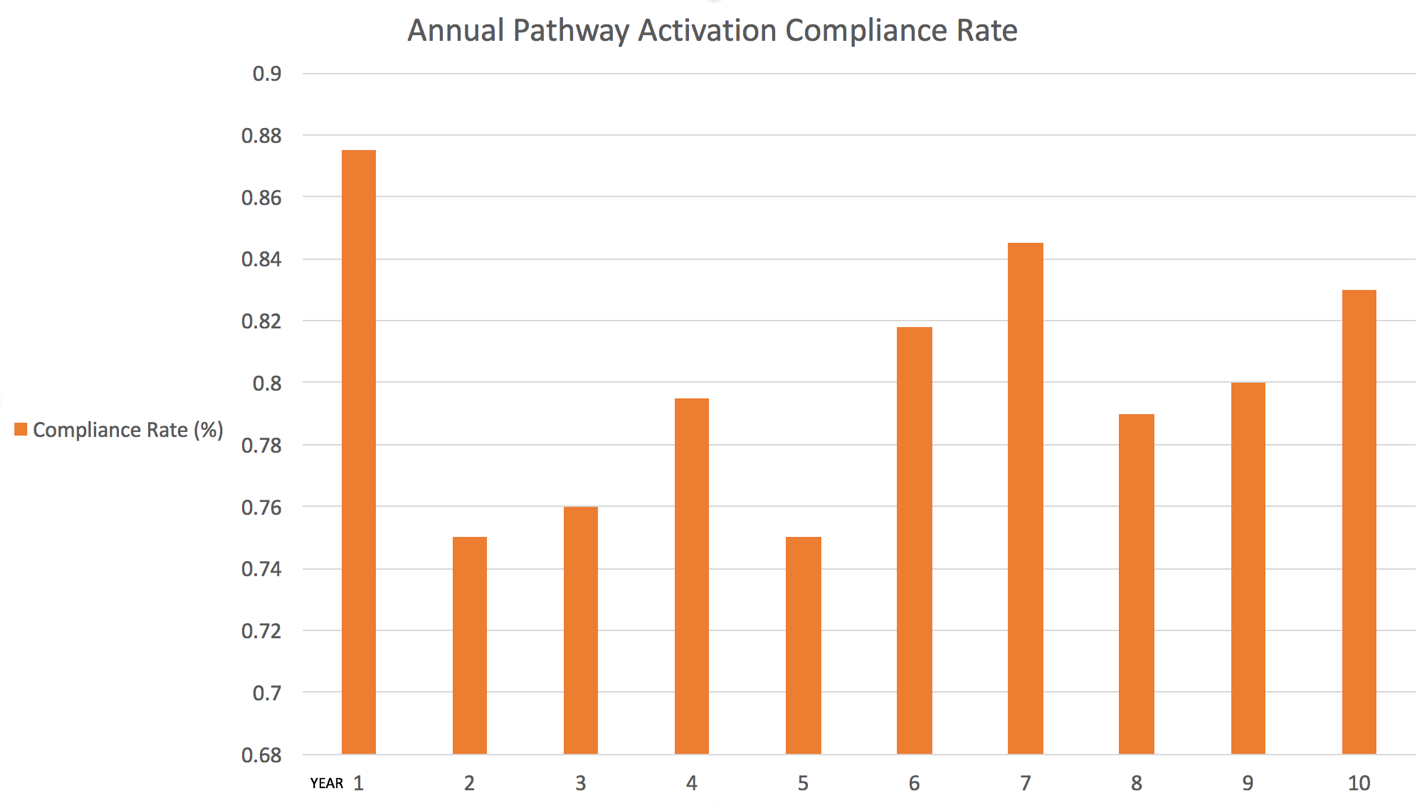 Figure 7. Pathway activation compliance rate by program year. Patient CharacteristicsProtocol-Based GroupNon-protocolized Groupp valuePatient CharacteristicsN=750N=190DemographicsMedian Age69 (55-80)67 (56-79)0.84*      <40 years old88 (11.7%)15 (7.9%)      40-49 years old47 (6.3%)21 (11.1%)      50-79 years old432 (57.6%)107 (56.3%)      >79 years old193 (25.7%)47 (24.7%)Sex      Female433 (57%)81 (42.6%)0**Point of Entry      ER463 (60.9%)101 (53.2%)0.24*      Ward287 (37.8%)85 (44.7%)      Operating Room6 (0.8%)2 (1.1%)      Delivery Room4 (0.5%)2 (1.1%)Diagnosis      Severe Sepsis145 (19.1%)46 (24.2%)0.12*      Septic Shock615 (80.9%)144 (75.8%)Comorbidities      Hypertension339 (44.6%)89 (46.8%)0.58*      Diabetes293 (38.6%)62 (32.6%)0.13*      Asthma/COPD72 (9.5%)23 (12.1%)0.28*      Stroke107 (14.1%)27 (14.2%)0.96*      Atrial fibrillation97 (12.8%)31 (16.3%)0.20*      Valvular Heart disease16 (2.1%)7 (3.7%)0.21*      CAD95 (12.5%)23 (12.1%)0.88*      Heart failure82 (10.8%)28 (14.7%)0.13*      Malignancy158 (20.8%)51 (26.8%)0.07*      CKD158 (20.8%)35 (18.4%)0.47*      Cirrhosis19 (2.5%)14 (7.4%)0.001*      HIV9 (1.2%)3 (1.6%)0.66*      None112 (14.7%)15 (7.9%)0.01*Focus of infection      Respiratory501 (65.9%)121 (63.7%)0.56*      Skin/Soft tissue107 (14.1%)17 8.9%)0.06*      Genitourinary274 (36.1%)42 (22.1%)0.00*      Blood53 (7%)17 (8.9%)0.35*      Gastrointestinal109 (14.3%)45 (23.7%)0.002*      Central Nervous System12 (1.6%)3 (1.6%)0.10*Clinical ParametersWhite blood cell count (x 109 cells/mm3) 14.5 (8.9-20.2)14.6 (8.9-22)0.56**Temperature (°C) 38.0 (37.2-39.0)37.9 (36.9-38.8)0.01**Lactate (mmol/L) 2.76 (1.66-4.30)2.82 (1.84-5.01)0.46**Lactate >4195 (26%)43 (22.6%)0.15**Creatinine (mg/dL)1.36 (0.84-2.47)1.21 (0.71-2.6)0.08**Mean arterial pressure (mmHg)     Baseline 63 (56-70)60 (55-71)0.76**     6 hours after resuscitation74 (67-83)76 (67-86)0.25**Heart rate (bpm)   Baseline 105 (88-120)104 (88-121)0.80**   6 hours after resuscitation95 (84-110)94 (84-108)0.69**Total fluid resuscitation (liters)2.0 (1.0-2.0)1.0 (1.0-2.0)0.15**Antibiotic therapy within 30 minutes of diagnosis77.1%74.2%0.4APACHE-II Score 20 (14-27)21 (16-28)0.13**Expected mortality36% (19%-57%)40% (24%-61%)0.15**Protocolized ManagementNon-Protocolized ManagementP valuen190190Mortality (%)63 (43.4%)82 (56.6%)0.045Odds Ratio95% CIP valueAge > 60 years0.8200.584-1.151.251Presence of any comorbidity0.7490.476-1.178.211APACHE II score >255.4874.010-7.508.000Lactate >4 mmol2.5511.824-3.569.000Use of Protocol-Based Management0.4970.345-0.716.000Odds Ratio95% CIP valueAPACHE II score >255.3063.894-7.228.000Lactate >4 mmol2.6171.874-3.655.000Use of Protocol-Based Management0.5090.354-0.732.000